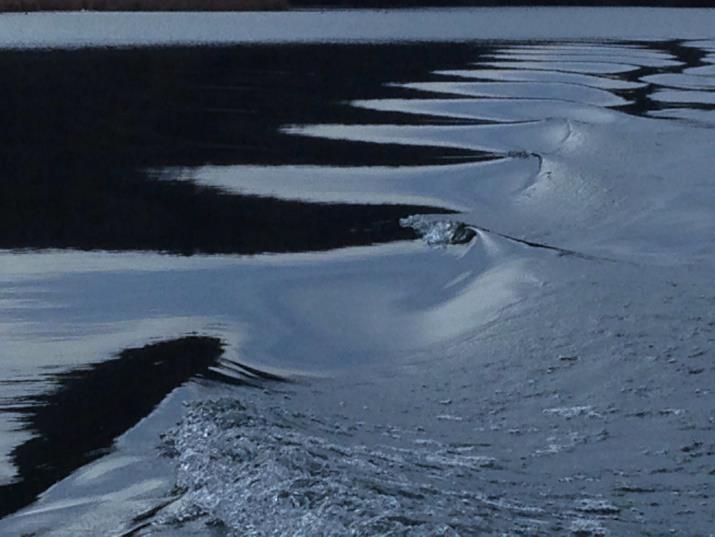 Die Stille in meinem Herzen gleicht einem See. Sie wohnt auf dem Grund, während im Kopf die Stürme toben.ACHTSAMKEITS-MEDITATIONAnmeldungDauer: 22. Mai  bis 10. Juli 2019 (8 x 1 Std.)Zeit: 19:15 bis 20:15 UhrOrt: Physio Mettlen, Obergass 3, 8193 EglisauKursleitung: Corina Gantner, StressregulationstrainerinKosten: Fr.: 120.-_ _ _ _ _ _ _ _ _ _ _ _ _ _ _ _ _ _ _ _ _ _ _ _ _ _ _ _ _ _ _ _ _ _ _ _ _ _ _ _ _ _ _ _ _ _ _ _ _ _ _ _ _ _ _ _ _ _ _ _ _ _ _  Anmeldung für die Achtsamkeitsmeditation vom 22.5.19 bis 10.7.19Name, Adresse, Tel.:_____________________________________________________________________________________________________ _____________________________________________________________________________________________________Ort, Datum, Unterschrift: ______________________________________________________________________________________